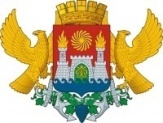 РОССИЙСКАЯ ФЕДЕРАЦИЯМИНИСТРЕСТВО ОБРАЗОВАНИЯ И НАУКИ РЕСПУБЛИКИ ДАГЕСТАНУПРАВЛЕНИЕ ОБРАЗОВАНИЯ Г. МАХАЧКАЛЫМУНИЦИПАЛЬНОЕ БЮДЖЕТНОЕ ОБЩЕОБРАЗОВАТЕЛЬНОЕ УЧРЕЖДЕНИЕ«ЛИЦЕЙ №52»ул. Громова,6-А   e-mаil: ege200652@yandex.ru  факс(8722)694780   тел. 69-47-80, 69-06-58Приказ №_____                                                                                    от 5 декабря 2016г. «О проведении  предметной декады «В мир русского языка и литературы загляни…»      В целях совершенствования учебного процесса,  стимулирования творческой активности учащихся и учителей, привитию познавательного интереса к изучению русского языка и литературы                                              ПРИКАЗЫВАЮ:Провести предметную декаду «В мир русского языка и литературы загляни…» с  14  по 24 октября 2019 года.Руководителям ПМО Таркинской П.О.(5-11кл.) и Омаровой Э.Г.(1-4кл.) составить план-график проведения  открытых уроков и внеклассных мероприятий по русскому языку и литературе, представить директору на утверждение в срок до 12.10.19.Всем учителям русского языка и литературы 1х-11х кл. ответственно подойти к подготовке  и проведению предметной декады.Заместителям директора по УВР Ибрагимовой У.М.(5-11кл.), Султановой С.Ф.     (1-4кл.) совместно с руководителями  ПМО Таркинской П.О. и Омаровой Э.Г. подготовить  анализ проведения предметной декады и  составить Справку по итогам предметной декады «В мир русского языка и литературы загляни…».Контроль  проведения  предметной декады оставляю за собой.Директор МБОУ «Лицея №52»                               С.Ш.Сафарова                 Утверждаю:Директор                                                               МБОУ «Лицей №52»              Сафарова С.Ш.                                                План – графикпроведения  предметной декады «В мир русского языка и литературы загляни…»Урочная деятельность:               Открытые  урокиВнеурочная деятельность:          Открытые мероприятияРуководитель ПМО русского языка и литературы____________          Таркинская П.О.№ФИО учителяТема урокадатаклассвремяместо1.2.3.4.5.6.7.№ФИО учителяТема урокадатаклассвремяместо1.2.3.4.